Educational DetailPROFESSIONAL QUALIFICATION:DETAILS OF CERTIFICATES-Midhun Midhun THIRD OFFICER THIRD OFFICER ABOUT ME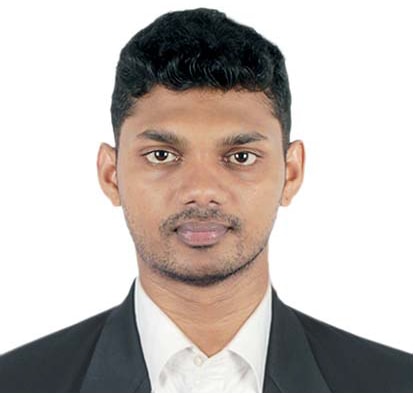 Highly competent professional who can be trusted with the most confidential projects. Experienced in turning the disorganized environments into smooth running operations and overhauling administrative processes to improve accuracy and efficiency. Self-starter and quick learner who always exceeds expectationsCONTACTC/o 971506425478Midhun.378130@2reemail.com SOCIALwww.linkedin.comwww.facebook.comPERSONAL DETAILSDate Of Birth : 29-10-1987Nationality : IndianABOUT MEHighly competent professional who can be trusted with the most confidential projects. Experienced in turning the disorganized environments into smooth running operations and overhauling administrative processes to improve accuracy and efficiency. Self-starter and quick learner who always exceeds expectationsCONTACTC/o 971506425478Midhun.378130@2reemail.com SOCIALwww.linkedin.comwww.facebook.comPERSONAL DETAILSDate Of Birth : 29-10-1987Nationality : IndianEXPERIENCEAs DECK CADET in DECKER PETROLEUM MARKETING CO.LTD LP 905 Southern Main Road, Point Lisas, Trinidad, West indies, P.O. Box 5226 Point Lisas as Deck Cadet in M/T Power One from 27-02-2013 to 03-09-2014.EDUCATIONMarch-2017B.Sc- Nautical Science Indian maritime university, ChennaiMay-2017GMDSS Radio OperatorGovernment Of IndiaJuly-2009B.Tech (course completed)Vidya Academy of Science & TechnologyEXPERIENCEAs DECK CADET in DECKER PETROLEUM MARKETING CO.LTD LP 905 Southern Main Road, Point Lisas, Trinidad, West indies, P.O. Box 5226 Point Lisas as Deck Cadet in M/T Power One from 27-02-2013 to 03-09-2014.EDUCATIONMarch-2017B.Sc- Nautical Science Indian maritime university, ChennaiMay-2017GMDSS Radio OperatorGovernment Of IndiaJuly-2009B.Tech (course completed)Vidya Academy of Science & TechnologyKEY COMPETENCEAnalyzing the process flow in the operations , identifying  key areas where performance varies than the actual and redesigning the process flowPreparing Analytical reports as per customers requestAssisting management with decisional supportExcellent client relationship managementFamiliar with system based operational software’s Ability to orchestrate sustained growth and profitability across multiple operationsWillingness to accept new challengesSKILLSPERSONALTeam management skillsPositive AttitudeDedicated Towards workHonestCritical decision and Team work Ability of Adjusting and mixing with othersLeadership skillsHandle work pressure with ease & efficiencySOFTWAREMS office packageBasic knowledge about hardwareInternetDOCUMENTS             NO.DATE OF ISSUEDATE OF EXPIRYPLACE OF ISSUEPASSPORT08/12/201007/12/2020KOCHINCDC(INDIAN)28/06/201127/06/2021MUMBAIINDoS21/09/2010COC(INDIAN)2nd MATES20/06/201716/05/2022MUMBAIGMDSS COC31/05/201722/07/2020KOLKATAGOC(INDIAN)23/07/201522/07/2025KOLKATA2ND MATE FUNCTION14-04-2015KOLKATADOCUMENTSNUMBERDATE OF ISSUEDATE OF EXPIRYO.T.F.C.79021/01/2011UnlimitedC.T.F.C00198618/02/2011UnlimitedE.F.A.244111/08/2010UnlimitedA.F.F. 0649718/09/2015UnlimitedF.P.F.F REFRESHERSMC/FPFF REFRESHER/114321/05/201520/05/2020P.S.S.R.SMC/PSSR/082106/06/2015UnlimitedP.S.T.SMC/PST REFRESHER/107619/05/201518/05/2020P.S.C.R.B.PSCRB/EMA/292-15/00480803/10/2015UnlimitedECDISSMC/ECDIS/43512/06/2015UnlimitedS.S.O.SMC/SSO/BTCH-21/85730/05/2015Unlimited M.F.ASMC/MFA/156727/11/2014Unlimited R.O.C.SMC/ROC/130114-11-2014UnlimitedARPASMC/ARPA/132521-11-2014UnlimitedTASCO172/TASCO/1709-09-2017UnlimitedDC(TASCO)DCN01KOL1700070814-09-2017Unlimited